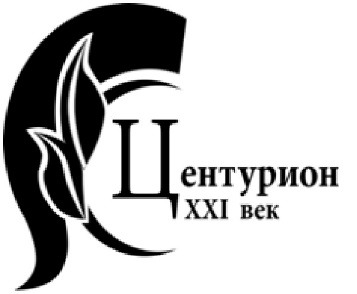 Дорожный блокиратор(СКОРПИОН)ПАСПОРТ Модель СКОРПИОНОсновные сведения об изделииДорожный блокиратор «СКОРНИОН» предназначен для предотвращения несанкционированного доступа на закрытую территорию.Блокиратор представляет собой сборную конструкцию состоящую из 4 частей.  Технические характеристикиВысота не менее ---------------   1300 ммДлинна    ------------------------   1700 ммШирина  -------------------------   700 ммТолщина металла   ------------------ 8 ммВремя приведения в рабочее состояние (2 человека) до 5 минутВес блокиратора     --------------- 370 кг Сведения об изготовителеИзготовитель – ООО НПК«Центурион XXI век».Адрес: Россия, 196105, г. Санкт-Петербург, ул. Благодатная, дом 2 литер А. E-mail: info@centurion21.ru. Web: www.centurion21.ru.На предприятии Изготовителя внедрена и действует система менеджмента качества продукции, соответствующая ГОСТ Р ИСО 9001-2001 (Сертификат соответствия № ST.RU.0001.M0004230).КомплектностьКомплектность изделия – в соответствии со спецификацией (СП) из комплекта КД.Центральная стойка упор – 1 шт.Шипы упоры  – 2 шт.Вертикальный рычаг – 2 шт.Светоотражающие наклейки – 1 шт.Паспорт – 1 шт.Изготовитель сохраняет за собой исключительное право внесения изменений в комплектность изделия в связи с особенностями конкретного заказа.Свидетельство о приёмкеИзделие дорожный блокиратор «СКОРПИОН»  признано годным к эксплуатации.Гарантии изготовителя6.1	Изготовитель гарантирует соответствие блокиратора требованиям КД и ТУ при соблюдении Потребителем условий эксплуатации, транспортирования, хранения, установки и монтажа.6.2	Продукция, вышедшая из строя по вине Изготовителя в течение гарантийного срока эксплуатации, будет отремонтирована бесплатно. В иных случаях Потребителю будет выставлен счёт из расчёта текущих ставок оплаты труда и стоимости расходных материалов.6.3	Гарантийный срок эксплуатации изделия составляет 12 месяцев со дня продажи.6.4	Ограничение гарантийных обязательств на изделия, вышедшие из строя из-за неправильной эксплуатации, транспортирования, хранения, установки, монтажа или несчастного случая.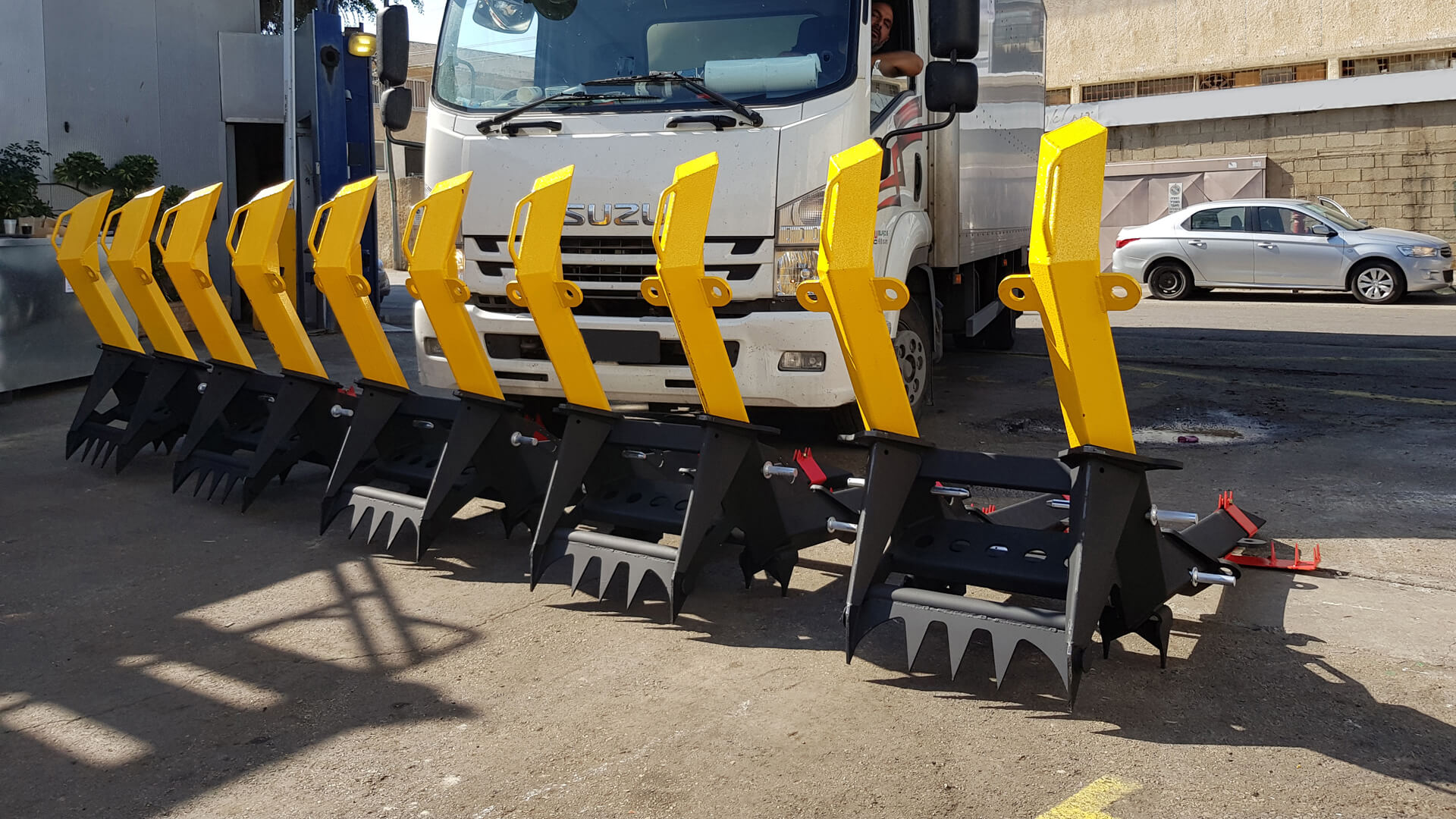 Защита от автомобилей массой до 40 т двигающихся со скоростью до 80км/ч для установки не требуется наличия электропитания, легко разбирается и монтируется, в разобранном виде перевозится небольшим грузовичком, возможность перекрытия проезда любой длинныантикорозийная обработка.7. Порядок монтажа механического противотараннного упораСистему ограждений следует устанавливать группой специалистов в составе из 4 человек.Монтаж ограждений следует производить по секциям.Перед началом установки соберите между собой стойку -упор и шип упор и установите конструкцию в предполагаемом месте установки заграждения. Вставьте вертикальный рычаг в стойку упор.Произвести указанные действия согласно количеству устанавливаемых секций.Модификация изделия:СКОРПИОНЗаводской номер:б/нДата выпуска:Начальник ОТК:Начальник ОТК:__________________________Личная подписьМ.П.__________________________Расшифровка подписиМ.П.__________________________Число, месяц, годМ.П.